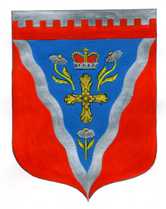 АдминистрацияРомашкинское сельское поселениеПриозерский муниципальный район Ленинградской областиП О С Т А Н О В Л Е Н И Е    от 16 мая 2024 года                                                                                                     № 201                                  Рассмотрев учетные дела граждан, состоящих на учете в качестве нуждающихся в жилых помещениях, предоставляемых по договорам социального найма в администрации муниципального образования Ромашкинское сельское поселение муниципального образования Приозерский муниципальный район Ленинградской области, учитывая результаты перерегистрации учетных дел по состоянию на 6 мая  2022 года и руководствуясь статьями 52, 55, 56 Жилищного кодекса Российской Федерации, статьями 7, 8, 10 Областного закона Ленинградской области от 28.10.2005 №89–ОЗ «О порядке ведения органами местного самоуправления Ленинградской области учета граждан в качестве нуждающихся в жилых помещениях, предоставляемых по договорам социального найма» и решения Совета депутатов муниципального образования Ромашкинское сельское поселение от 29.03.2007 №49 «Об установлении величины порогового значения размера дохода, приходящегося на каждого члена семьи и величины порогового значения размера стоимости имущества, находящегося в собственности гражданина и собственности членов его семьи (в собственности одиноко проживающего гражданина) и подлежащего налогообложению, в целях признания граждан малоимущими и предоставления им по договору социального найма жилых помещений муниципального жилищного фонда муниципального образования Ромашкинское сельское поселение» (с изменениями от 02.11.2007 №62), администрация муниципального образования Ромашкинское сельское поселение муниципального образования Приозерский муниципальный район Ленинградской области ПОСТАНОВЛЯЕТ: Утвердить список граждан, состоящих на учете в качестве нуждающихся в жилых помещениях, предоставляемых по договорам социального найма в администрации  Ромашкинское сельское поселение по состоянию на 16 мая 2024 года (Приложение №1). Опубликовать данное постановление  в Ленинградском областном информационном агентстве (далее «Леноблинформ») http://www.lenoblinform.ru и разместить на сайте муниципального образования www.ромашкинское.рф..Контроль за исполнением данного постановления оставляю за собой.Глава администрации                                                                                                 С.В. Танков исп. Трепагина Н.П.. тел. 99 515Разослано: дело – 2, прокуратура-1, СМИ-1, администратор сайта-1Приложение №1к постановлению администрации Ромашкинское сельское поселение                                                                                                                                                 Приозерский муниципальный район Ленинградской областиот 16.05.2024г. № 201Списокграждан, состоящих на учете нуждающихся в жилых помещениях, предоставляемых по договорам социального найма в администрации Ромашкинское сельское поселение по состоянию на 16 мая 2024 года     №                 Ф.И.О.              Состав                             очереди                                       семьи                        1.       Лабозина Т.Н.            4    2.       Малкова Е.А.             4    3.      Дмитриева И.В.          5          4.     Емелина Е.О.               2    5.     Булыгина А.Ю.           2    6.     Лебедева А.А.             4    7 .    Ушакова Е.А.              4    8.     Баженова Н.В.             3    9.    Павлова О.Г.                 3    10.   Двужильный В.В.       5    11.   Татищева М.В.            4    12.    Волохова Н.В.            7    13.    Киселева В.В.             4    14.   Акшулаков Т.Н.          2    15.   Егоров А.Н.                 1    16.   Морарь Л.                    5    17.  Трофимова С.В.            4    18.   Блохина Д.С.                3    19.  Сабитова Е.А.               2    20. Мосина В.Г.                   2    21. Янченков Н.В.               2    22. Анисения Е.И.               4    23. Несветаев Д.В.              3    24. Гаспарян К.В.                3    25. Воронина Я.А.              4    26. Ворожейкина Е.П.        3    27. Якубова Д.В.                 5    28. Каштанова М.С.            3    29. Никушина Л.Г.              3    30. Дубровина Н.В.             2 «О пересмотре учетных дел граждан, состоящих на учете в качестве нуждающихся в жилых помещениях, предоставляемых по договорам социального найма»